HUBUNGAN ANEMIA DENGAN PENYEMBUHAN LUKA PERINEUM PADA IBU NIFAS DI WILAYAH KERJA PUSKESMAS BINUANG KAB. TAPIN KALIMANTAN SELATAN 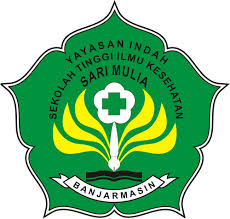 SKRIPSIUntuk Memenuhi Salah Satu Syarat Memperoleh GelarSarjana Sains TerapanOlehTapara Puji LestariNIM: S.DIV.16.659PROGRAM STUDI DIPLOMA IV BIDAN PENDIDIK SEKOLAH TINGGI ILMU KESEHATAN SARI MULIABANJARMASIN2017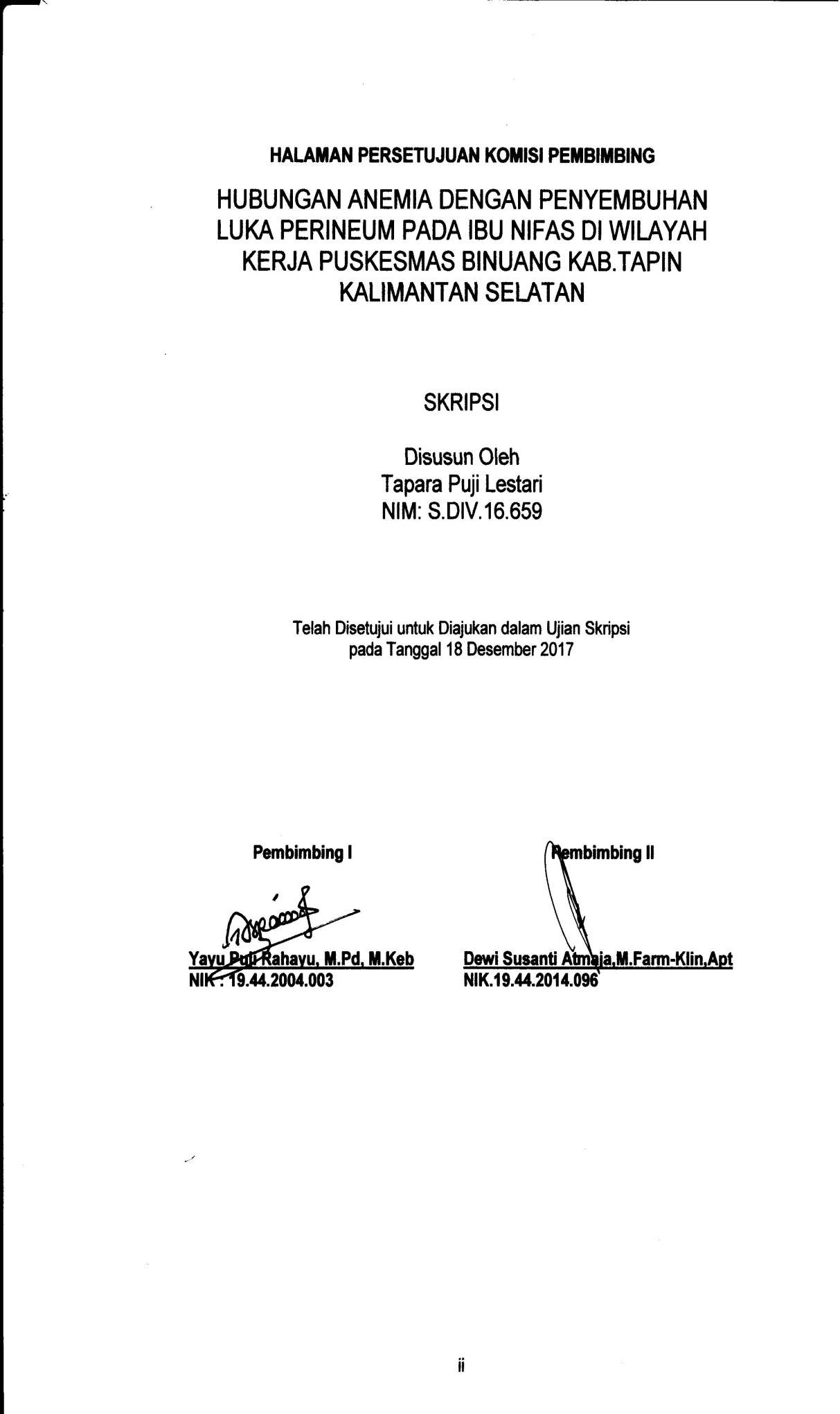 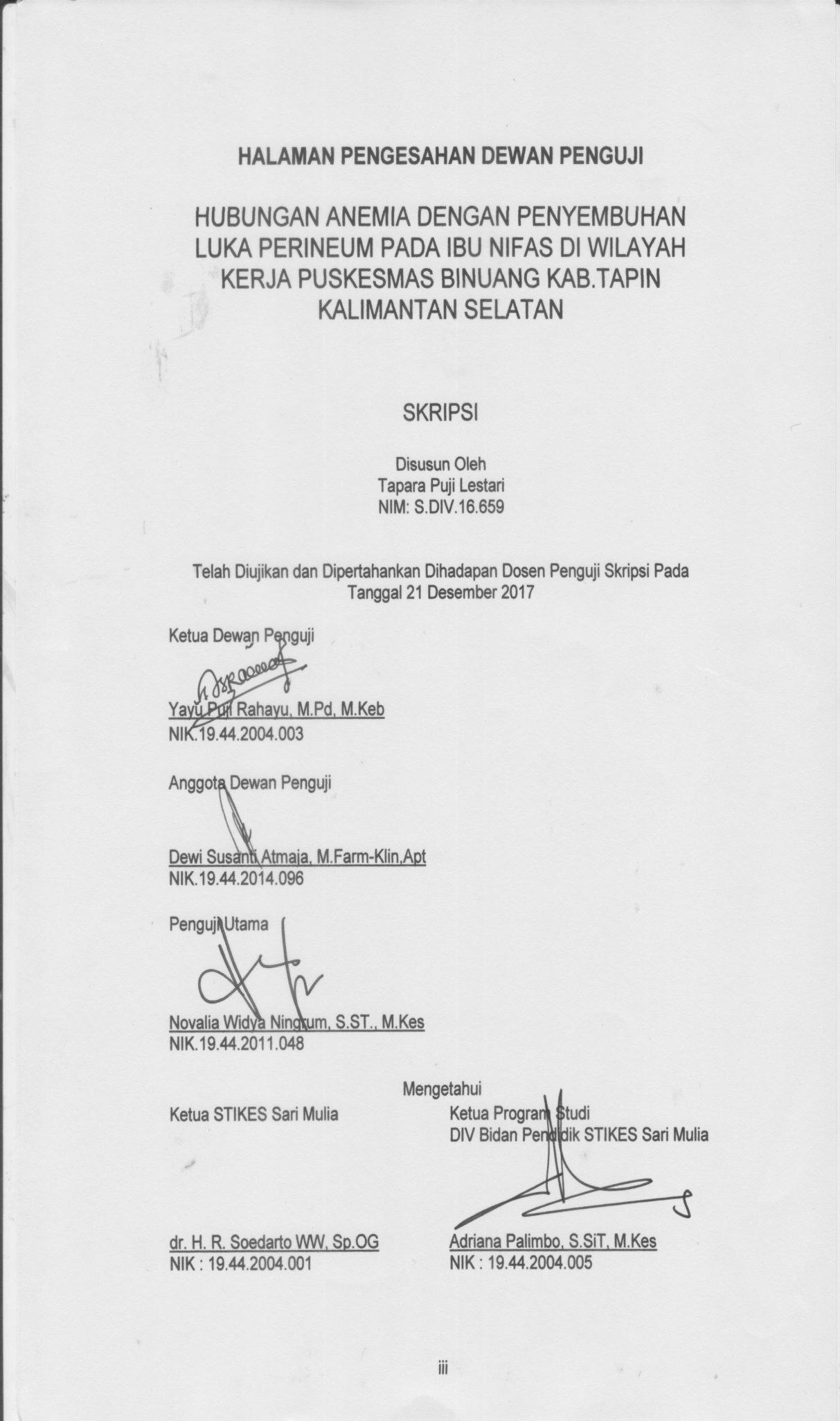 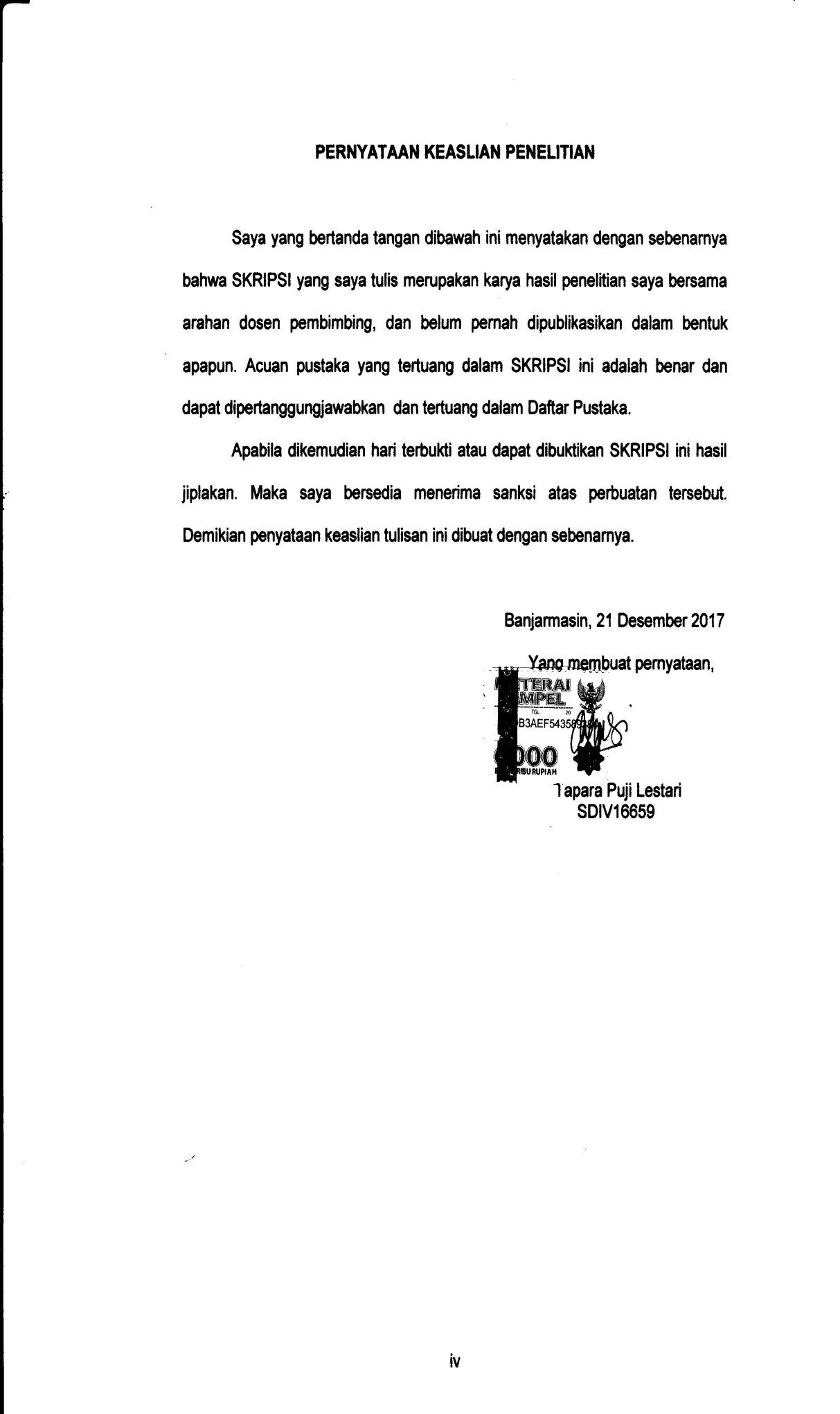 ABSTRAKTAPARA PUJI LESTARI. Hubungan anemia dengan penyembuhan luka perineum pada ibu nifas di Wilayah Kerja Puskesmas Binuang Kabupaten Tapin Kalimantan Selatan. Dibimbing oleh YAYU PUJI RAHAYU dan DEWI SUSANTI ATMAJALatar belakang: Anemia postpartum masalah yang umum dalam kebidanan. Data dari Puskesmas Binuang tahun 2015 didapat jumlah ibu nifas sebanyak 556 dengan kasus anemia 104 ibu (18,7%) dan ibu nifas mengalami luka perineum 321 ibu meningkat pada tahun 2016 sebanyak 516 ibu nifas dengan kasus anemia sebanyak 125 ibu (24,2%) dan jumlah ibu nifas mengalami luka perineum sebanyak  57 ibu. Survey pendahuluan pada 10 ibu nifas didapat 4 ibu nifas (40%) HB normal (11 gr%) dengan lama penyembuhan luka 7-14 hari sedangkan 6 ibu nifas (60%)  mengalami anemia sedang dan ringan (8-10,5gr%) dengan lama penyembuhan luka 14-21 hari).Tujuan: Menganalisis hubungan anemia dengan penyembuhan luka perineum pada ibu nifas di Wilayah Kerja Puskesmas Binuang Kabupaten Tapin Kalimantan Selatan.Metode: Penelitian ini merupakan analitik kuantitatif dengan desain penelitian cross sectional. Populasi adalah semua ibu nifas yang yang mengalami luka perineum di wilayah kerja Puskesmas Binuang Kabupaten Tapin Kalimantan Selatan pada bulan oktober 2017 dengan teknik total sampling yaitu 43 ibu. Teknik analisa data dengan Spearman's RankHasil: Ada hubungan  anemia dengan penyembuhan luka perineum pada ibu nifas di Wilayah Kerja Puskesmas Binuang Kabupaten Tapin Kalimantan Selatan didapat nilai signifikan (p) yaitu sebesar 0,000< α (alpha) = 0,05. Ibu nifas yang tidak anemia sebanyak 6 responden  (14%), ibu nifas yang anemia ringan sebanyak 26 responden (60,5%) dan ibu nifas yang anemia sedang sebanyak 11 responden (25,6%), lamanya penyembuhan luka perineum pada ibu nifas diketahui bahwa cepat sebanyak 4 responden (9,3%), normal sebanyak 23 responden (53,5%) dan lama sebanyak 16 responden (37,2%).Simpulan: Ada hubungan  anemia dengan penyembuhan luka perineum pada ibu nifas di Wilayah Kerja Puskesmas Binuang Kabupaten Tapin Kalimantan Selatan.Kata Kunci : Anemia, luka perineum, perawatan luka perineum, ibu nifasABSTRACTTAPARA PUJI LESTARI. Anemia correlation with perineal wound healing on postpartum at Work Area Binuang Public Health Center of Tapin District, South Kalimantan. Guided by YAYU PUJI RAHAYU and DEWI SUSANTI ATMAJABackground: Postpartum anemia is a common problem in obstetrics. Data from the Public Health Center in 2015, the number of puerperium as many as 556 with cases of anemia 104 (18.7%) and mother perineum wound 321 increased in 2016 as many as 516 with cases of anemia as much as 125 (24,2%) and the number of postpartum perineum as many as 57 mothers. Preliminary survey of 10 postpartum women obtained 4 (40%) postpartum did not suffer anemia (11 gr%) with wound healing 7-14 days while 6 (60%) postpartum had anemia (8-10,5gr%) with long wound healing 14-21 days).Objective: To analyze the relationship of anemia with perineal wound healing in the puerperal mother at Work Area Binuang Public Health Center of Tapin District, South Kalimantan.Method: This research is a quantitative analit with cross sectional research design. The population were all postpartum mothers who suffered perineal injury in the work area at Binuang Public Health Center of Tapin District, of South Kalimantan in october 2017 with total sampling technique that is as many as 43 mothers. Data analysis technique with Spearman's RankResults: There was a strong association between anemia and perineal wound healing in postpartum women in Work Area Binuang Public Health Center of Tapin district, South Kalimantan. obtained significant value (p) that is equal to 0,000 <α (alpha) = 0,05. Occurrence Anemia in postpartum is known that no anemia as much as 6 respondents (14%), mild as many as 26 respondents (60,5%) and moderate 11 respondents (25,6%), duration of perineal wound healing in postpartum known that fast as much 4 respondents (9.3%), normal as many as 23 respondents (53.5%) and long as many as 16 respondents (37.2%).Conclusion: There is a strong correlation between anemia with perineal wound healing in postpartum mother at Binuang Public Health Center of Tapin District, South Kalimantan.Keywords: Anemia, perineal wound, perineal wound care, postpartum motherKATA PENGANTARPuji dan syukur kehadirat Allah SWT yang telah melimpahkan Rahmat dan Hidayah-Nya, sehingga peneliti dapat menyelesaikan Skripsi dengan judul Hubungan Anemia dengan Penyembuhan Luka Perineum pada Ibu Nifas di Wilayah Kerja Puskesmas Binuang Kabupaten Tapin Kalimantan Selatan. Adapun tujuan dalam penyusunan Skripsi ini merupakan salah satu syarat kelulusan untuk mencapai Diploma IV Program Studi Bidan Pendidik Sekolah Tinggi Ilmu Kesehatan Sari Mulia Banjarmasin.Pada penyusunan dan penyelesaian Skripsi ini, peneliti banyak mendapat bantuan, bimbingan dan motivasi dari berbagai pihak, maka dengan penuh kerendahan hati, peneliti mengucapkan terima kasih kepada:Ibu RR. Dwi Sogi Sri Redjeki, S.KG.,M.Pd selaku Ketua Yayasan Indah Banjarmasin.Bapak dr. H.R. Soedarto WW.Sp.OG selaku Ketua Sekolah Tinggi Ilmu Kesehatan Sari Mulia Ibu Adriana Palimbo, S.Si.T, M.Kes selaku Ketua Program Studi DIV Bidan Pendidik Sekolah Tinggi Ilmu Kesehatan Sari Mulia  Ibu YP. Rahayu, M.Pd, M.Keb, selaku Wakil Ketua I dan Pembimbing I yang telah membimbing dan memberikan saran sehingga peneliti dapat menyelesaikan skripsi ini.Ibu Dewi Susanti Atmaja, M.Farm-Klin,Apt selaku pembimbing II yang senantiasa memberikan masukan dan bimbingan dalam penyusunan dan perbaikan penulisan skripsi ini.Kepala Puskesmas Binuang H. Isrok Antarikso, SKM., M.Kes yang telah memberikan ijin dan kesempatan untuk melakukan pengambilan data.Ibu Novalia Widya Ningrum, S.ST., M.Kes selaku penguji utama yang telah bersedia memberikan saran untuk kesempurnaannya Skripsi iniSuami, anak dan segenap keluarga yang selalu memberikan do’a dan dukungan baik moril maupun materi dengan tulus ikhlas.Teman-Teman seperjuangan yang tidak bisa disebutkan satu per satu yang selalu memberikan motivasi satu sama lainSemua pihak yang tidak dapat peneliti sebutkan satu per satu, yang telah membantu kelancaran penulisan skripsi ini.Peneliti menyadari sepenuhnya bahwa dalam pembuatan skripsi ini terdapat banyak kekurangan untuk itu dalam kesempatan ini dengan kerendahan hati peneliti mengharapkan  saran dan kritik yang membangun demi kesempurnaan.               Banjarmasin, Desember 2017                PenelitiDAFTAR ISI									HalamanHALAMAN SAMPUL		  i	 HALAMAN PERSETUJUAN KOMISI PEMBIMBING		iiHALAMAN PENGESAHAN DEWAN PENGUJI		iiiPERNYATAAN KEASLIAN TULISAN		ivABSTRAK		vABSTRACT		viKATA PENGANTAR		viiDAFTAR ISI		ixDAFTAR  TABEL		xiDAFTAR GAMBAR 		xiiDAFTAR LAMPIRAN		xiiiBAB I PENDAHULUAN		1Latar Belakang Masalah		1Rumusan Masalah		4Tujuan Penelitian		5Manfaat Penelitian		5Keaslian Penelitian		6BAB II TINJAUAN PUSTAKA		9Landasan Teori		9Kerangka Teori		25Kerangka Konsep		26Hipotesis Penelitian		27BAB III METODE PENELITIAN	     28Penentuan Lokasi, Waktu, Sasaran Penelitian		28Metode Penelitian yang digunakan			28Populasi dan Sampel penelitian		28Variabel Penelitian dan Definisi Operasional.......			29Jenis dan Sumber Data		       31Teknik Pengumpulan Data		31Metode Analisa Data		33BAB IV HASIL PENELITIAN DAN PEMBAHASAN	       36Gambaran Umum Lokasi Penelitian	 	36Hasil Penelitian		38Pembahasan		39Keterbatasan		43BAB V SIMPULAN DAN SARAN	       44Simpulan		44Saran		44   DAFTAR PUSTAKA		46LAMPIRANDAFTAR TABELTabel	     								       HalamanDAFTAR GAMBARGambar	       Halaman2.1 Kerangka Teori		25	2.2 Kerangka Konsep		26	DAFTAR LAMPIRANLampiran 1 Surat Pengajuan Judul SkripsiLampiran 2 Surat Permohonan Studi PendahuluanLampiran 3 Surat Balasan Studi PendahuluanLampiran 4 Surat Permohonan Ijin PenelitianLampiran 5 Surat Balasan Ijin penelitianLampiran 6 Permohonan menjadi respondenLampiran 7 Persetujuan menjadi respondenLampiran 8 CeklistLampiran 9 Master TabelLampiran 10 Hasil penelitianLampiran 11 Lembar Konsultasi ILampiran 12 Lembar Konsultasi IILampiran 13 Daftar Riwayat Hidup1.1   Perbandingan keaslian penelitian dengan penelitian lain........62.1  Tinggi fundus uteri dan berat uterus menurut masa involusi...........93.1  Variabel Penelitian dan Definisi Operasional...................................294.1Sumber daya tenaga di Wilayah Kerja Puskesmas Binuang tahun 2016……......................................................................374.2Sarana kesehatan di Wilayah Kerja Puskesmas Binuang tahun 2016.................................................................................................374.3Distribusi frekuensi kejadian anemia pada ibu nifas di Wilayah Kerja Puskesmas Binuang Kabupaten Tapin Kalimantan Selatan.............................................................................................384.4Distribusi frekuensi lamanya penyembuhan luka perineum pada ibu nifas di Wilayah Kerja Puskesmas Binuang Kabupaten Tapin Kalimantan Selatan..........................................................................384.5Tabulasi silang anemia dengan penyembuhan luka perineum pada ibu nifas di Wilayah Kerja Puskesmas Binuang Kabupaten Tapin Kalimantan Selatan................................................................39